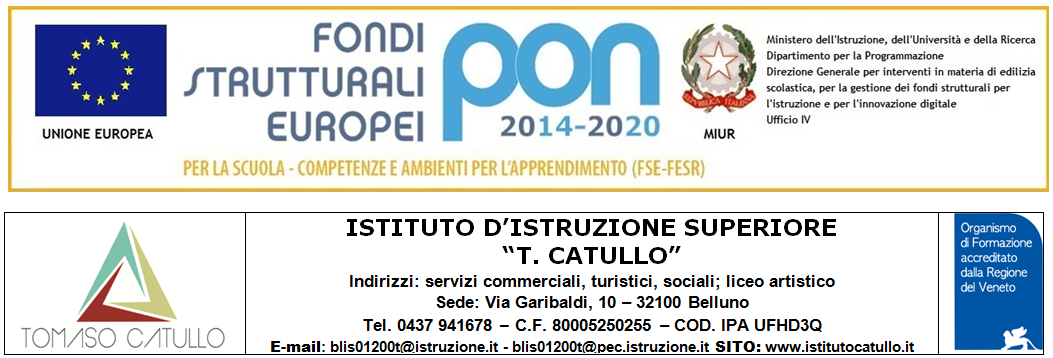 RELAZIONE FINALE DOCENTI DI SOSTEGNO(da compilare per ogni alunno a cui si è stati assegnati)a.s. DOCENTE  __________________________________CLASSE     __________________________________Allievo___________________________N° ORE DI SOSTEGNO __________________________________Le ore di sostegno sono state svolte principalmente (massimo tre risposte indicando con 1-2-3 in ordine di priorità):Durante le ore dell’area comunedurante le ore di materie di indirizzo/professionalizzantidurante le ore di laboratorio con la classefuori dalla classe per attività individuali di supporto alle disciplinefuori dalla classe per attività individuali non collegate alle disciplineStrumenti didattici utilizzati______________________________________________________________________________________________________________________________________________________________________Metodologie didattiche applicate______________________________________________________________________________________________________________________________________________________________________Prove di verifica (come/quando sono state organizzate – chi le ha predisposte)______________________________________________________________________________________________________________________________________________________________________Rapporti con gli insegnanti curricolari (tipologia – modalità – frequenza) ______________________________________________________________________________________________________________________________________________________________________Rapporti con la famiglia (modalità – frequenza – scopo)______________________________________________________________________________________________________________________________________________________________________Rapporti con operatori Ulss e/o psicologi di riferimento (utilità - modalità – frequenza – scopo)______________________________________________________________________________________________________________________________________________________________________Difficoltà incontratecon l’alunno:______________________________________________________________________________________________________________________________________________________________________con la classe:______________________________________________________________________________________________________________________________________________________________________con la famiglia:______________________________________________________________________________________________________________________________________________________________________con i colleghi:______________________________________________________________________________________________________________________________________________________________________con operatori Ulss e/o psicologi di riferimento:______________________________________________________________________________________________________________________________________________________________________Soddisfazioni e aspetti positivi _________________________________________________________________________________________________________________________________________________________________________________________________________________________________________________________Criticità emerse durante l’anno______________________________________________________________________________________________________________________________________________________________________Suggerimenti particolari per il successivo futuro scolastico e per la migliore l’integrazione ( con particolare attenzione sugli interventi da evitare e sugli aspetti dello sviluppo da sostenere.)______________________________________________________________________________________________________________________________________________________________________Luogo  ,____/____/________       Il docente                                                 			---------------------------	